МЦК в области промышленных и инженерных технологий (специализация «Автоматизация, радиотехника и электроника») Чувашская Республика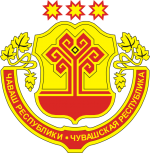 Наименование МЦК: МЦК в области промышленных и инженерных технологий (специализация «Автоматизация, радиотехника и электроника»)Область подготовки кадров по ТОП-50: Автоматизация, радиотехника и электроникаПрофессии: Специалист в области контрольно-измерительных приборов и автоматики (по отраслям), Сборщик электронных систем (Специалист по электронным приборам и устройствам), Метролог, Лаборант химического анализа, Специалист по техническому контролю качества продукции, Специалист по неразрушающему контролю (дефектоскопист), Оптик механик, Техник по биотехническим и медицинским аппаратам и системам, Техник по АСУ ТПНазвание организации, на базе которой создан МЦК: государственное автономное профессиональное образовательное учреждение Чувашской Республики «Чебоксарский электромеханический колледж»Адрес: г. Чебоксары, проспект Ленина, дом 9Подчинённость: Министерство образования и молодежной политики Чувашской РеспубликиТелефон руководителя:  (8352)62-15-93E-mail руководителя:  mail@chemk.orgРуководитель организации:  Судленков Алексей АлексеевичИнформация об МЦК:  МЦК Чувашской Республики создается на базе ГАПОУ «Чебоксарский электромеханический колледж». В МЦК создается Тренировочный полигон по 4 компетенциям Ворлдскиллс (Промышленная автоматика, Электроника, Лаборант химического анализа, Техническое обслуживание медицинской техники) и Учебный центр по 9 профессиям ТОП-50 (Специалист в области контрольно-измерительных приборов и автоматики (по отраслям), Сборщик электронных систем (Специалист по электронным приборам и устройствам), Метролог, Лаборант химического анализа, Специалист по техническому контролю качества продукции, Специалист по неразрушающему контролю (дефектоскопист), Оптик механик, Техник по биотехническим и медицинским аппаратам и системам, Техник по автоматизированным системам управления технологическими процессами).Чувашская Республика также заявила дополнительный набор профессий (компетенций) по соответствующим областям:Промышленные и инженерные технологии (специализация «Машиностроение, управление сложными техническими системами, обработка материалов»)Строительство:Информационные и коммуникационные технологии:Организации, участвующие в реализации мероприятий (основные работодатели): ОАО «ЭЛАРА», ОАО «Промтрактор», ОАО «ЧПО им. В.И. Чапаева», ОАО «Чебоксарский агрегатный завод», ООО «Промтрактор-Промлит», ЗАО «Промтрактор-Вагон», ЗАО «Чебоксарский электроаппаратный завод», ООО «ЭКРА», ООО «НПП «Бреслер», ОАО «АБС ЗЭиМ Автоматизация».Некоторые запланированные результаты деятельности МЦК Чувашской Республики: К концу 2017 года планируется подготовить экспериментальные образовательные программы и разработать учебно-методические комплексы по всем заявленным профессиям (компетенциям); более 2000 педагогических работников системы СПО должны пройти повышение квалификации на базе МЦК; не менее 10 % студентов или выпускников МЦК, получат медаль профессионализма WSI/WSE; при этом на материальной базе МЦК планируется организовать как минимум 3 чемпионата по стандартам Ворлдскиллс.№№Профессии ТОП-50Компетенции Ворлдскиллса)МехатроникМехатроникаб)Специалист по технологиям машиностроения-в)Техник-конструкторИнженерный дизайн CADг)Наладчик-ремонтник промышленного оборудования-д)Техник по обслуживанию роботизированного производства-е)Токарь-универсалТокарные работы на станках с числовым программным управлениемж)Фрезеровщик-универсалФрезерные работы на станках с числовым программным управлениемз)Оператор станков с программным управлением-и)Слесарь-к)СварщикСварочные технологиил)Техник по композитным материалам-м)Специалист по аддитивным технологиямИзготовление прототиповн)Обработка листового металлао)Мобильный робототехникМобильный робототехник№№Профессии ТОП-50Компетенции Ворлдскиллсе)ЭлектромонтажникЭлектромонтажник№№Профессии ТОП-50Компетенции Ворлдскиллса)Администратор баз данных-б)Сетевой и системный администраторСетевой и системный администраторг)Специалист по информационным системам-ж)Программистз)Разработчик Web и мультимедийных приложенийВеб-дизайни)Техник по защите информации-